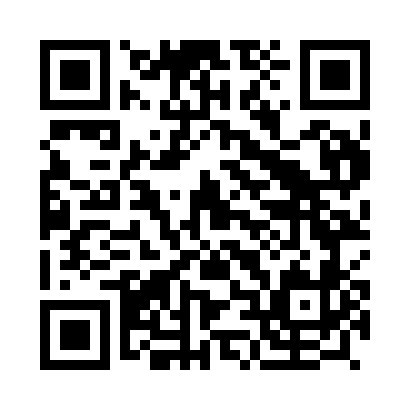 Prayer times for Vilarica, PortugalWed 1 May 2024 - Fri 31 May 2024High Latitude Method: Angle Based RulePrayer Calculation Method: Muslim World LeagueAsar Calculation Method: HanafiPrayer times provided by https://www.salahtimes.comDateDayFajrSunriseDhuhrAsrMaghribIsha1Wed4:366:231:236:208:2410:052Thu4:346:221:236:218:2510:063Fri4:336:211:236:218:2610:084Sat4:316:191:236:228:2810:095Sun4:296:181:236:228:2910:116Mon4:276:171:236:238:3010:127Tue4:266:161:236:248:3110:148Wed4:246:151:236:248:3210:159Thu4:226:141:236:258:3310:1710Fri4:206:121:236:258:3410:1911Sat4:196:111:236:268:3510:2012Sun4:176:101:236:278:3610:2213Mon4:166:091:236:278:3710:2314Tue4:146:081:236:288:3810:2515Wed4:126:071:236:288:3910:2616Thu4:116:061:236:298:4010:2817Fri4:096:051:236:298:4110:2918Sat4:086:041:236:308:4210:3119Sun4:066:041:236:308:4310:3220Mon4:056:031:236:318:4410:3421Tue4:046:021:236:328:4510:3522Wed4:026:011:236:328:4610:3723Thu4:016:001:236:338:4610:3824Fri4:006:001:236:338:4710:3925Sat3:585:591:236:348:4810:4126Sun3:575:581:246:348:4910:4227Mon3:565:581:246:358:5010:4328Tue3:555:571:246:358:5110:4529Wed3:545:571:246:368:5210:4630Thu3:535:561:246:368:5210:4731Fri3:525:561:246:378:5310:48